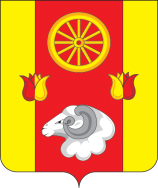 РОСТОВСКАЯ ОБЛАСТЬРЕМОНТНЕНСКИЙ РАЙОНМУНИЦИПАЛЬНОЕ ОБРАЗОВАНИЕ«КАЛИНИНСКОЕ СЕЛЬСКОЕ ПОСЕЛЕНИЕ»АДМИНИСТРАЦИЯКАЛИНИНСКОГО  СЕЛЬСКОГО  ПОСЕЛЕНИЯРАСПОРЯЖЕНИЕ15.12.2020 года                 с. Большое Ремонтное                                 №  64  Руководствуясь Федеральным законом от 21.07.1997г. № 117-ФЗ «О безопасности гидротехнических сооружений», Федеральным законом от 06.10.2003 г. № 131-ФЗ «Об общих принципах организации местного самоуправления в Российской Федерации», Устава муниципального образования «Калининское  сельское поселение» Ремонтненского района, Ростовской области,Назначить ответственного по вопросам безопасности гидротехнических сооружений, находящихся в собственности муниципального образования «Калининское сельское поселение», ведущего специалиста по  имущественным и земельным отношениям  Администрации Калининского сельского поселения- Анищенко Инну Васильевну.Контроль за исполнением данного распоряжения оставляю за собой.Глава Администрации Калининского сельского поселения                                                 Г.Н. МазиркаО назначении ответственного по вопросам безопасности гидротехнических сооружений, находящихся в собственности муниципального образования «Калининское сельское поселение»